* Gerçekleşen olayın nedeni, ilgilileri, gerçekleşen olaylar, varsa etkilediği kişiler vb. açıklanmalıdır.** Gerçekleşen olay sonrası yapılan iş ve işlemler ile olayın tekrarlanmaması amacıyla alınan önlemler hakkında bilgi verilmesi gerekmektedir.OKUL MÜDÜRÜAdı SoyadıTelE-mailİmza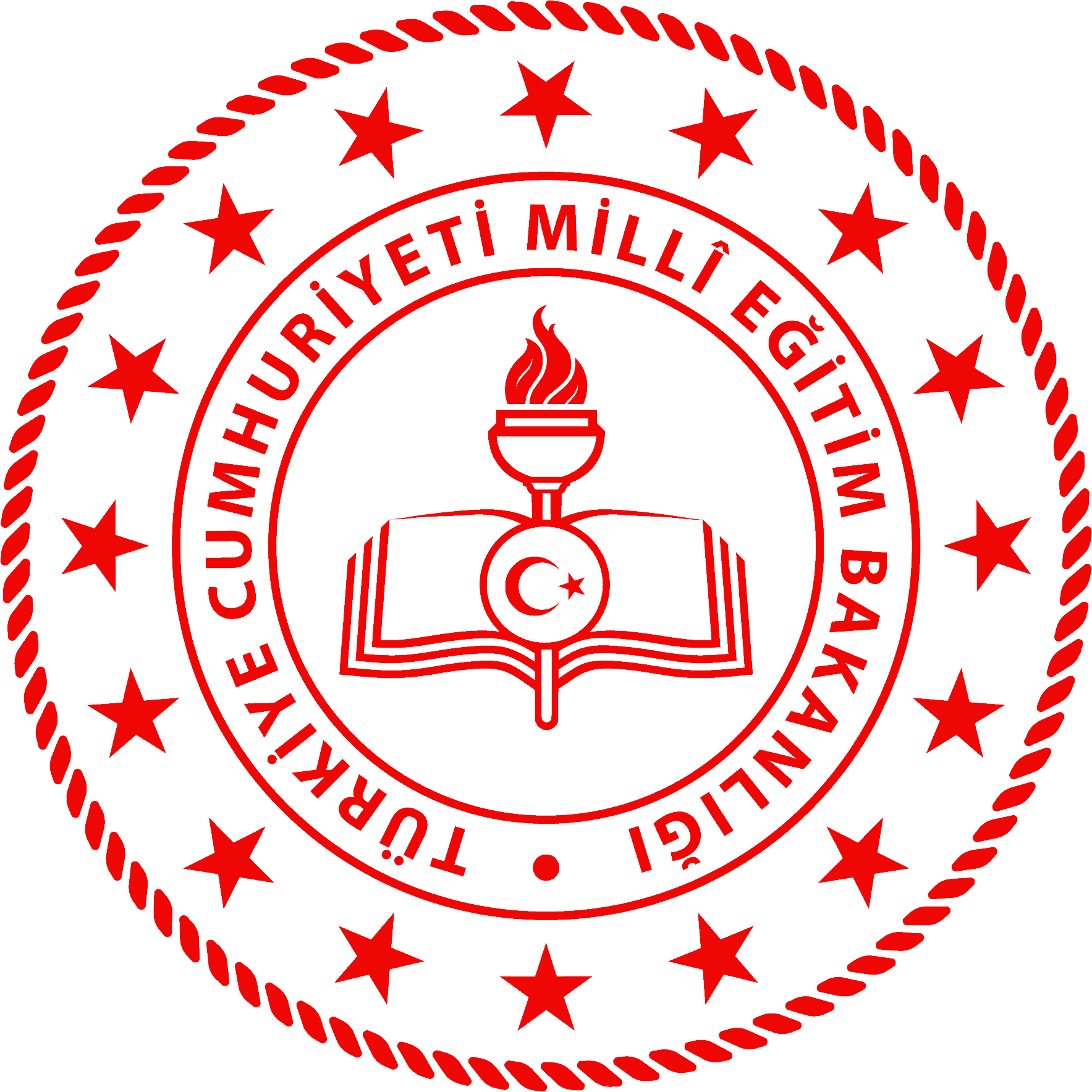 TC.MİLLÎ EĞİTİM BAKANLIĞI İşyeri Sağlık ve Güvenlik BirimiDoküman No	:05.04.FR.55Yayın No	: 01Yayın Tarihi	: 01/07/2016Revizyon Tarihi	: .../.../20...Revizyon Sayısı	: 00Sayfa No	: 1 /IKurum/Birim Kodu: 24301423GÜVENLİK OLAYLARI KAYIT VE BİLDİRİM FORMUDoküman No	:05.04.FR.55Yayın No	: 01Yayın Tarihi	: 01/07/2016Revizyon Tarihi	: .../.../20...Revizyon Sayısı	: 00Sayfa No	: 1 /IKurum/Birim Kodu: 24301423İLİLÇEİLÇEİLÇEİLÇEOKUL/KURUMGERÇEKLEŞEN OLAYGERÇEKLEŞEN OLAYGERÇEKLEŞEN OLAYGERÇEKLEŞEN OLAYGERÇEKLEŞEN OLAYGERÇEKLEŞEN OLAYGERÇEKLEŞEN OLAYGERÇEKLEŞEN OLAYNarkotik	OHırsızlık:  OGasp:	OYaralama: OSaldırı: OSabotaj	OKavga:     Oİntihar:	ODiğer:        ODiğer:        ODiğer:        OOlay Tarihi:Olay Yeri:*01aym Açıklaması: **Yapılan Faaliyetler ve Alınan Önlemler: